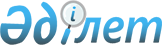 О проведении призыва на срочную воинскую службу граждан 1982-1991 годов рождения весной и осенью 2009 года
					
			Утративший силу
			
			
		
					Постановление акимата города Риддера Восточно-Казахстанской области от 07 
мая 2009 года N 1593. Зарегистрировано Управлением юстиции города Риддера Департамента юстиции Восточно-Казахстанской области 25 мая 2009 года за N 5-4-113. Утратило силу постановлением  акимата города Риддера от 2 сентября 2009 года № 87      Сноска. Утратило силу - силу постановлением акимата города Риддера от 02.09.2009 № 87.      Примечание РЦПИ.

      В тексте сохранена авторская орфография и пунктуация.

      В соответствии с пунктом 3 статьи 19, пунктом 1 статьи 20,  пунктом 1 статьи 23 Закона Республики Казахстан от 08 июля 2005 года № 74 «О воинской обязанности и воинской службе», подпунктом 8) пункта 1 статьи 31 Закона Республики Казахстан от 23 января 2001 года № 148 «О местном государственном управлении и самоуправлении в Республики Казахстан», Указом Президента Республики Казахстан от 1 апреля 2009 года № 779 «Об увольнении в запас военнослужащих срочной воинской службы, выслуживших установленный срок воинской службы, и очередном призыве граждан Республики Казахстан на срочную воинскую службу в апреле-июне и октябре-декабре 2009 года», в целях обеспечения своевременного и качественного призыва граждан на срочную воинскую службу весной и осенью 2009 года акимат города Риддера ПОСТАНОВЛЯЕТ:



      1. Провести призыв на срочную воинскую службу граждан мужского пола в возрасте от восемнадцати до двадцати семи лет, не имеющих права на отсрочку или освобождения от призыва, а также граждан, отчисленных из учебных заведений, не достигших двадцати семи и не выслуживших установленные сроки воинской службы по призыву.



      2. Образовать призывную комиссию согласно приложению № 1.



      3. Утвердить график проведения призыва граждан весной и осенью 2009 года согласно приложениям № 2, 3.

      4. Государственному учреждению «Аппарат акима города Риддера» (Каримову С.А.) производить финансирование мероприятий, связанных с проведением призыва граждан на срочную воинскую службу, в пределах, предусмотренных в местном бюджете средств по программе «Мероприятия в рамках исполнения всеобщей воинской обязанности».

      5. Акимам Пригородного сельского (Нурмухамбетову Е.К.) и исполняющему обязанности акима Ульбинского поселкового (Головиной С.Б.) округов обеспечить явку граждан подлежащих призыву в отдел по делам обороны, руководителям организаций, предприятий рекомендовать принять меры по обеспечению явки граждан подлежащих призыву в отдел по делам обороны.

      6. Рекомендовать директору КГКП « Медицинское объединение города Риддер» (Китаппаевой Г.С.) (по согласованию): обеспечить качественное и внеочередное обследование призывников по направлениям призывной комиссии.

      Медицинское освидетельствование граждан провести на призывном пункте отдела по делам обороны города Риддер.

      7. Государственному учреждению «Отдел внутренних дел города Риддера» (Саденову Е.С.) (по согласованию): в соответствии с пунктом 2 статьи 44 Закона Республики Казахстан «О воинской обязанности и воинской службе», обеспечить доставку лиц, уклоняющихся от призыва на воинскую службу, а также охрану общественного порядка при отправке и убытии призывников в воинские части.

      8. Признать утратившим силу постановление акимата города Риддера от 11 апреля 2008 года № 772 «О проведении призыва на срочную воинскую службу граждан 1981-1990 годов рождения весной и осенью 2008 года», зарегистрированное в реестре государственной регистрации нормативно-правовых актов от 16 мая 2008 года № 5-4-92.

      9. Контроль за исполнением настоящего постановления возложить на заместителя акима города Риддера Дюсебаеву Р.В.

      10. Настоящее постановление вводится в действие по истечении 10 календарных дней после первого официального опубликования.       Аким города Риддера                 Н.Х. Тлемисов      Согласовано: 

 

      Начальник Государственного

      учреждения «Отдел по делам

      обороны города Риддер», майор       А.Т. Чункунов      Начальник Государственного

      учреждения «Городской отдел

      внутренних дел города Риддер»,

      полковник                           Е.С. Саденов      Директор КГКП «Медицинское

      объединение города Риддер»          Г.С. Китаппаева

Приложение № 1   

к постановлению акимата

города Риддера   

№ 1593 от 7 мая 2009 годаСостав городской призывной комиссии      Чункунов Алмас Тилеукабылулы - начальник отдела по делам обороны города Риддера, майор, председатель призывной комиссии;

      Дюсебаева Раиса Васильевна - заместитель акима города, заместитель председателя призывной комиссии;

      Члены городской призывной комиссии:

      Сыдыков Габит Шоринович - представитель городского отдела внутренних дел (по согласованию);

      Кумарова Альмира Кенжихановна - старший врач медицинской комиссии, председатель призывной медицинской комиссии (по согласованию);

      Дюсупова Дария Каликановна – секретарь комиссии, медсестра-регистратор.       Начальник Государственного

      учреждения «Отдел по делам

      обороны города Риддер», майор              А.Т. Чункунов

Приложение № 2   

к постановлению акимата

города Риддера   

№ 1593 от 7 мая 2009 годаГрафик проведения призыва граждан, подлежащих призыву

в апреле-июне 2009 годапродолжение таблицы      Начальник Государственного

      учреждения «Отдел по делам

      обороны города Риддер», май                  А.Т. Чункунов

Приложение № 3   

к постановлению акимата

города Риддера   

№ 1593 от 7 мая 2009 годаГрафик проведения призыва граждан, подлежащих призыву

в октябре-декабре 2009 годапродолжение таблицы      Начальник  Государственного

      учреждения «Отдел по делам

      обороны города Риддер», майор                А.Т. Чункунов
					© 2012. РГП на ПХВ «Институт законодательства и правовой информации Республики Казахстан» Министерства юстиции Республики Казахстан
				№

п/пГод

рожденияВсегоДата, количествоДата, количествоДата, количествоДата, количествоДата, количество№

п/пГод

рожденияВсегоАпрельАпрельАпрельАпрельАпрель№

п/пГод

рожденияВсего1-36-1013-1720-2427-301.19825010102.19835510103.198460104.198575101010105.1986801010106.19878010101010107.198885158.198990152059.1990951520101010.19911301010101010№

п/пГод

рожденияВсегоДата, количествоДата, количествоДата, количествоДата, количествоДата, количествоДата, количествоДата, количествоДата, количество№

п/пГод

рожденияВсегоМайМайМайМайИюньИюньИюньИюнь№

п/пГод

рожденияВсего4-811-1518-2225-291-58-1215-1922-301.1982505555552.19835510101053.19846046510510104.19857510101055.19868010101010106.1987801010107.198885251025108.1989901010105159.1990951010101010.19911301010101010101010№

п/пГод

рожденияВсегоДата, количествоДата, количествоДата, количествоДата, количествоДата, количество№

п/пГод

рожденияВсегоОктябрьОктябрьОктябрьОктябрьОктябрь№

п/пГод

рожденияВсего1-25-912-1619-2326-301.19822010102.19836020203.1984804.1985805.1986806.198780202020207.198880202020208.1989100209.1990120202010.19911001010№

п/пГод

рожденияВсегоДата, количествоДата, количествоДата, количествоДата, количествоДата, количествоДата, количествоДата, количествоДата, количество№

п/пГод

рожденияВсегоНоябрьНоябрьНоябрьНоябрьДекабрьДекабрьДекабрьДекабрь№

п/пГод

рожденияВсего2-69-1316-2023-2730-47-1114-1821-251.1982202.198360203.198480202020204.198580202020205.198680202020206.1987807.1988808.1989100202020209.19901202020202010.19911001010101010101010